Mesquite UnitedHenrie House LessonGrit #7For our lesson this week, we are going to continue to focus on grit!Feel free to use resources that you have or find, but below are some options.A few video links you could show and discuss:https://www.youtube.com/watch?v=LUtcigWSBsw – John Legend: Success through effort https://www.youtube.com/watch?v=g7FdMi03CzI – Brain Jump with Ned the Neuron: Challenges grow your brainhttps://www.youtube.com/watch?reload=9&v=pN34FNbOKXc TED Talk The power of belief These are some activity options you could have students do.Option 1: would be to have students conduct interviews with a parent, grandparent or some other adult they know and trust who have worked hard toward a long-term goal. Have them come back and share who they interviewed and what thoughts they had about grit from that interview.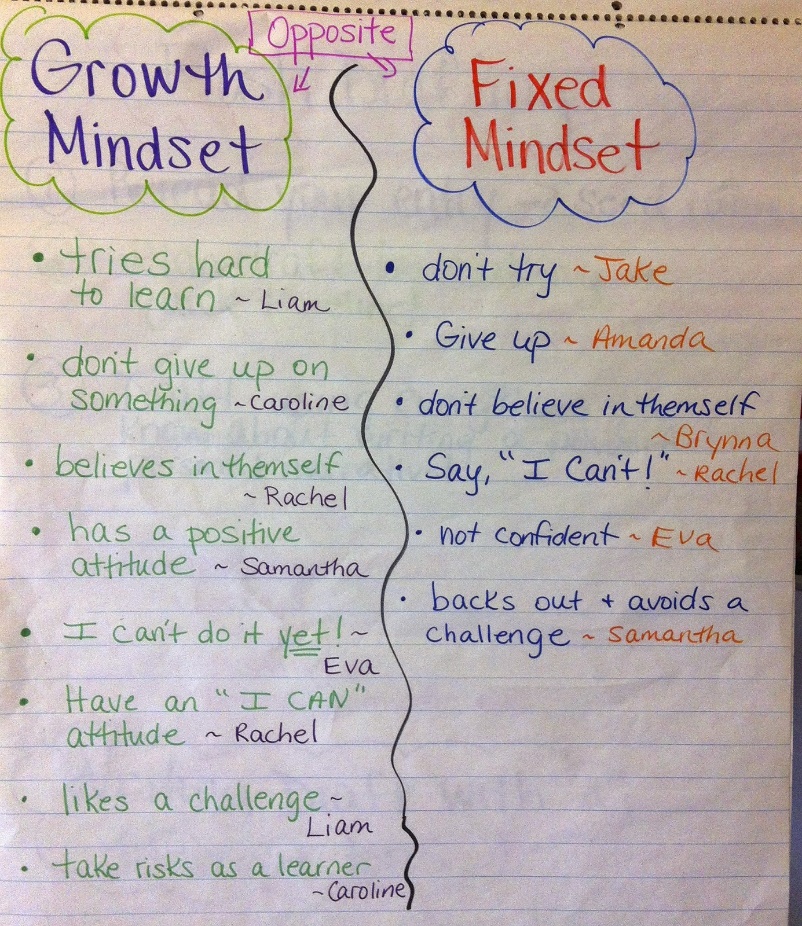 Option 2: Have students create a Fixed vs. Growth mindset poster. Talk about the difference between a fixed mindset and a growth mindset and make an anchor chart of the difference. It could include some of the thinking such as the things listed below. From the information you collect as a class, have students make a poster. 